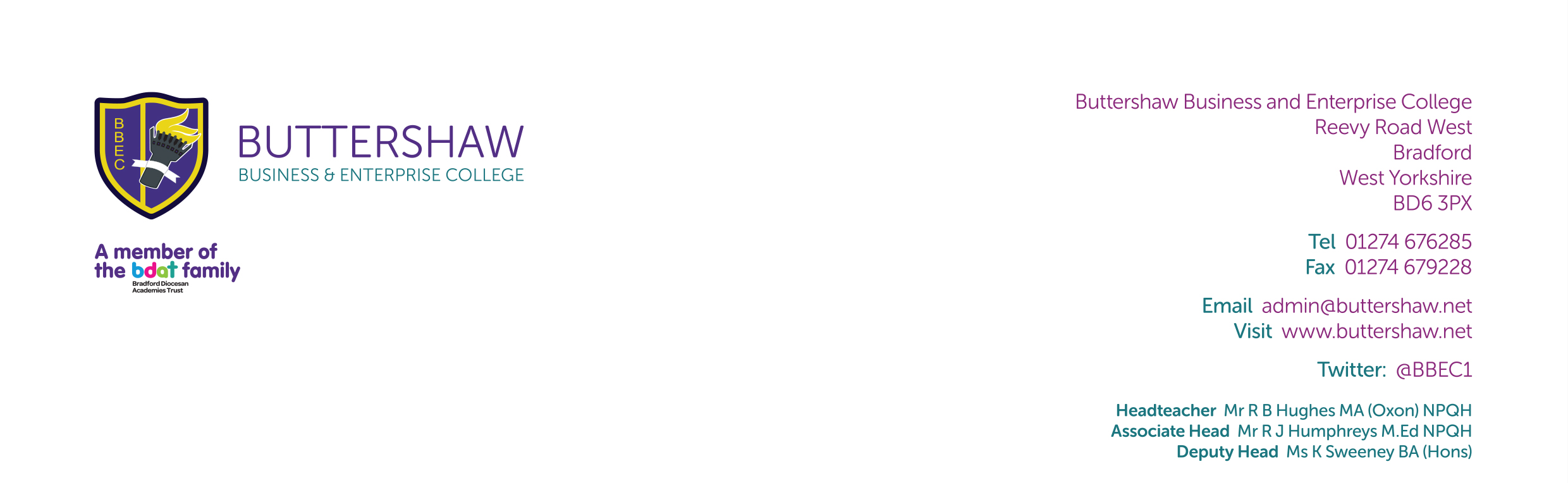                        Our ref: TOS/RJH15 December 2022Dear Parents/CarersYear 7 Exam Week 9-13 JanuaryI hope that you and your family are well. We have been pleased to see so many Year 7 students complete a really successful term at BBEC.After Christmas, we will be assessing the progress students have made. Year 7 will have an exam week from 9-13 January, during which students will be assessed in all subjects.Exams will assess work covered in class and at home since September; teachers constantly recap work in lessons but will also lead some revision lessons before the exams. Each department will provide learn sheets, which cover the key information which students need to learn. Learn sheets and other revision materials will be given out in lessons to help students prepare for the exams.  Learn sheets and curriculum information are also available on the school website.Please make sure that your child understands the importance of these exams and is preparing properly for them. Teachers will be explaining to the students what form the exam will take, what they will have to do, what they must learn and how best to revise.Please do not hesitate to contact Miss David, Head of Year 7, at school if you require any further information. Yours faithfully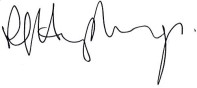 Mr R HumphreysAssociate HeadteacherButtershaw Business and Enterprise College